          ĀRKĀRTAS SĒDES           Rēzeknē2019.gada 27.jūnijā                                                                                                                   Nr.15Sēde sasaukta plkst.11.00Sēde atklāta plkst.11.00Sēdi vada Rēzeknes novada domes priekšsēdētājs Monvīds ŠvarcsProtokolē Rēzeknes novada pašvaldības Juridiskās un lietvedības nodaļas vadītāja Ilona TurkaPiedalās: Rēzeknes novada domes deputāti: Regīna Baranova, Vasīlijs Bašmakovs, Aivars Buharins, Vilis Deksnis, Anita Ludborža, Zigfrīds Lukaševičs, Edgars Nizins, Guntis Rasims, Juris RunčsViktors Ščerbakovs, Staņislavs  ŠķestersRēzeknes novada domes priekšsēdētāja vietniece Elvīra PizāneRēzeknes novada pašvaldības Attīstības plānošanas nodaļas projektu vadītāja Brigita ArbidāneRēzeknes novada pašvaldības Sociālā dienesta vadītāja Silvija StrankaleLaikraksta „Panorama Rezekne” žurnālists Sergejs TimofejevsNepiedalās: Rēzeknes novada domes deputāti: Pāvels Melnis, Pēteris Stanka, Anatolijs Laizāns – pamatdarbā, Ērika Teirumnieka - komandējumā Darba kārtībā:Par grozījumiem Rēzeknes novada domes 2018.gada 5.aprīļa lēmumā “Par Latgales plānošanas reģiona deinstitucionalizācijas plānā 2018.-2020.gadam iekļauto Rēzeknes novada pašvaldības infrastruktūras attīstības risinājumu finansējumu sadalījumā pa finansējuma avotiem un sasniedzamo uzraudzības rādītāju vērtības saskaņošanu” Par projekta “Sabiedrībā balstītu sociālo pakalpojumu infrastruktūras izveide un attīstība Rēzeknes novadā” apstiprināšanuPar izsludinātās Rēzeknes novada domes ārkārtas sēdes darba kārtības apstiprināšanu(Ziņo M.Švarcs)Izskatījusi Rēzeknes novada domes priekšsēdētāja Monvīda Švarca priekšlikumu par izsludinātās Rēzeknes novada domes ārkārtas sēdes darba kārtības apstiprināšanu, pamatojoties uz likuma “Par pašvaldībām” 29., 31.pantu un 32.panta pirmo daļu, Rēzeknes novada dome, balsojot “par” - 13 (Regīna Baranova, Vasīlijs Bašmakovs, Aivars Buharins, Vilis Deksnis, Anita Ludborža, Zigfrīds Lukaševičs, Edgars Nizins, Elvīra Pizāne, Guntis Rasims, Juris Runčs, Viktors Ščerbakovs, Staņislavs Šķesters, Monvīds Švarcs), “pret” - nav, “atturas” - nav, nolemj:apstiprināt izsludināto Rēzeknes novada domes 2019.gada 27.jūnija ārkārtas sēdes darba kārtību (1. - 2.jautājums).§Par grozījumiem Rēzeknes novada domes 2018.gada 5.aprīļa lēmumā “Par Latgales plānošanas reģiona deinstitucionalizācijas plānā 2018.-2020.gadam iekļauto Rēzeknes novada pašvaldības infrastruktūras attīstības risinājumu finansējumu sadalījumā pa finansējuma avotiem un sasniedzamo uzraudzības rādītāju vērtības saskaņošanu”(Ziņo S.Strankale)Pamatojoties uz likuma “Par pašvaldībām” 14.panta otrās daļas 3.punktu, 15.panta pirmās daļas 7.punktu, Ministru kabineta 2015.gada 16.jūnija noteikumu Nr.313 “Darbības programmas “Izaugsme un nodarbinātība” 9.2.2.specifiskā atbalsta mērķa “Palielināt kvalitatīvu institucionālai aprūpei alternatīvu sociālo pakalpojumu dzīvesvietā un ģimeniskai videi pietuvinātu pakalpojumu pieejamību personām ar invaliditāti un bērniem” 9.2.2.1.pasākuma “Deinstitucionalizācija” īstenošanas noteikumi” 36.1.punktu, ņemot vērā Sociālo un veselības aizsardzības  jautājumu pastāvīgās komitejas 2019.gada 27.jūnija priekšlikumu, Rēzeknes novada dome, balsojot “par” - 13 (Regīna Baranova, Vasīlijs Bašmakovs, Aivars Buharins, Vilis Deksnis, Anita Ludborža, Zigfrīds Lukaševičs, Edgars Nizins, Elvīra Pizāne, Guntis Rasims, Juris Runčs, Viktors Ščerbakovs, Staņislavs Šķesters, Monvīds Švarcs), “pret” - nav, “atturas” - nav, nolemj:izdarīt grozījumus Rēzeknes novada domes 2018.gada 5.aprīļa sēdes lēmuma (protokola Nr.8  22.§) “Par Latgales plānošanas reģiona deinstitucionalizācijas plānā 2018.-2020.gadam iekļauto Rēzeknes novada pašvaldības infrastruktūras attīstības risinājumu finansējumu sadalījumā pa finansējuma avotiem un sasniedzamo uzraudzības rādītāju vērtības saskaņošanu” pielikumā Nr.10. Izteikt pielikuma Nr.10 2.p.1.punktu sekojošā redakcijā:Papildināt pielikuma Nr.10 2.p. ar 4. punktu sekojošā redakcijā:Atzīt par spēku zaudējušu Rēzeknes novada domes 2019.gada 6.jūnija lēmumu “Par grozījumiem Rēzeknes novada domes 2018.gada 5.aprīļa lēmumā “Par Latgales plānošanas reģiona deinstitucionalizācijas plānā 2018.-2020.gadam iekļauto Rēzeknes novada pašvaldības infrastruktūras attīstības risinājumu finansējumu sadalījumā pa finansējuma avotiem un sasniedzamo uzraudzības rādītāju vērtības saskaņošanu”   (protokols Nr.13, 40.§).Uzdot Sociālā dienesta vadītājai nosūtīt lēmumu Latgales plānošanas reģionam.§Par projekta “Sabiedrībā balstītu sociālo pakalpojumu infrastruktūras izveide un attīstība Rēzeknes novadā” apstiprināšanu (Ziņo B.Arbidāne)Pamatojoties uz likuma “Par pašvaldībām” 41.panta pirmās daļas 4.punktu, ņemot vērā Latgales plānošanas reģiona deinstitucionalizācijas plānā 2017.-2020.gadiem apstiprinātos Rēzeknes novada pašvaldības infrastruktūras attīstības risinājumus sabiedrībā balstītu sociālo pakalpojumu infrastruktūras izveidei un attīstībai, Sociālo un veselības aizsardzības jautājumu pastāvīgās komitejas un Finanšu pastāvīgās komitejas 2019.gada 27.jūnija priekšlikumu, Rēzeknes novada dome, balsojot “par” - 13 (Regīna Baranova, Vasīlijs Bašmakovs, Aivars Buharins, Vilis Deksnis, Anita Ludborža, Zigfrīds Lukaševičs, Edgars Nizins, Elvīra Pizāne, Guntis Rasims, Juris Runčs, Viktors Ščerbakovs, Staņislavs Šķesters, Monvīds Švarcs), “pret” - nav, “atturas” - nav, nolemj:apstiprināt un iesniegt Eiropas Komisijas apstiprinātās darbības programmas “Izaugsme un nodarbinātība” 9.3.1. specifiskā atbalsta mērķa “Attīstīt pakalpojumu infrastruktūru bērnu aprūpei ģimeniskā vidē un personu ar invaliditāti neatkarīgai dzīvei un integrācijai sabiedrībā” 9.3.1.1. pasākuma “Pakalpojumu infrastruktūras attīstība deinstitucionalizācijas plānu īstenošanai” otrajā atlases kārtā Rēzeknes novada pašvaldības ERAF projektu “Sabiedrībā balstītu sociālo pakalpojumu infrastruktūras izveide un attīstība Rēzeknes novadā”. Projekta kopējais budžets ir 597 936,00 EUR attiecināmās izmaksas, no kurām ERAF finansējums 85% apmērā ir 474 401,15 EUR, valsts budžeta dotācija - 26 638,36 EUR, pašvaldības līdzfinansējums - 63 052,04 EUR, cits publiskais finansējums (ERAF snieguma rezerve) - 33 844,45 EUR. Projektā nepieciešamais pašvaldības līdzfinansējums (attiecināmās izmaksas), kā arī ERAF un valsts budžeta dotācijas 10% priekšfinansējums tiks nodrošināts no aizņēmuma Valsts kasē līdzekļiem.Sēde slēgta 11:10Sēdes vadītājs                                                                                                     Monvīds Švarcs2019.gada 27.jūnijāProtokoliste                                                                                                         Ilona Turka2019.gada 27.jūnijā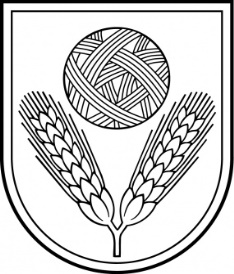 Rēzeknes novada DomeReģ.Nr.90009112679Atbrīvošanas aleja 95A, Rēzekne, LV – 4601,Tel. 646 22238; 646 22231, 646 25935,e–pasts: info@rezeknesnovads.lvInformācija internetā: http://www.rezeknesnovads.lv1.Pieaugušie ar GRT: grupu dzīvokļi8Pilcene, Dricānu pagasts, Rēzeknes novads4.Bērni ar FT: atelpas brīža pakalpojumsEzera  iela 23, Vecružinas ciems, Silmalas pagasts, Rēzeknes novads